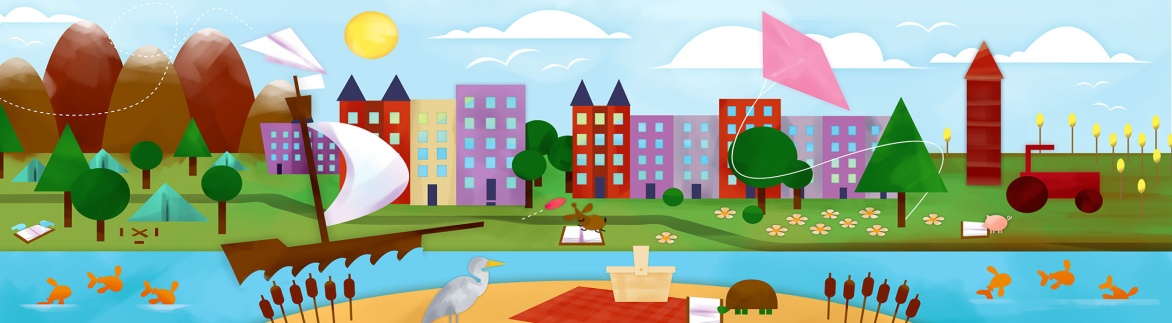 Cidadania e valorização do Rio Inha	O rio Inha nasce no lugar de Cimo de Inha, na freguesia de Escariz, concelho de Arouca, e passa pelas freguesias de Romariz, do Vale e de Canedo (Santa Maria da Feira), desaguando no Rio Douro.	Este projeto foi proposto pelo FAPAS e é apoiado pelo Fundo Ambiental.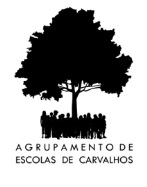 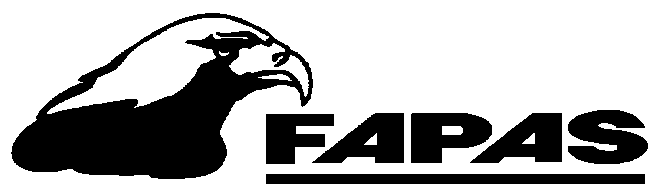 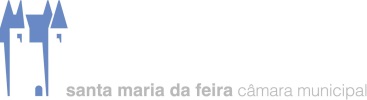 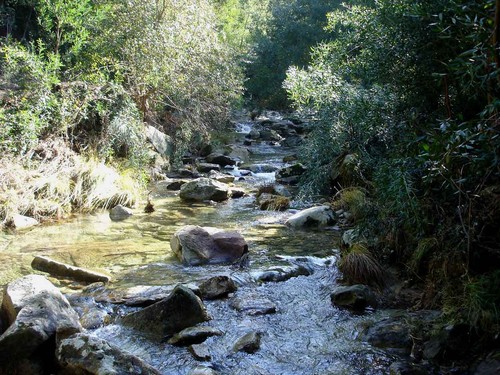 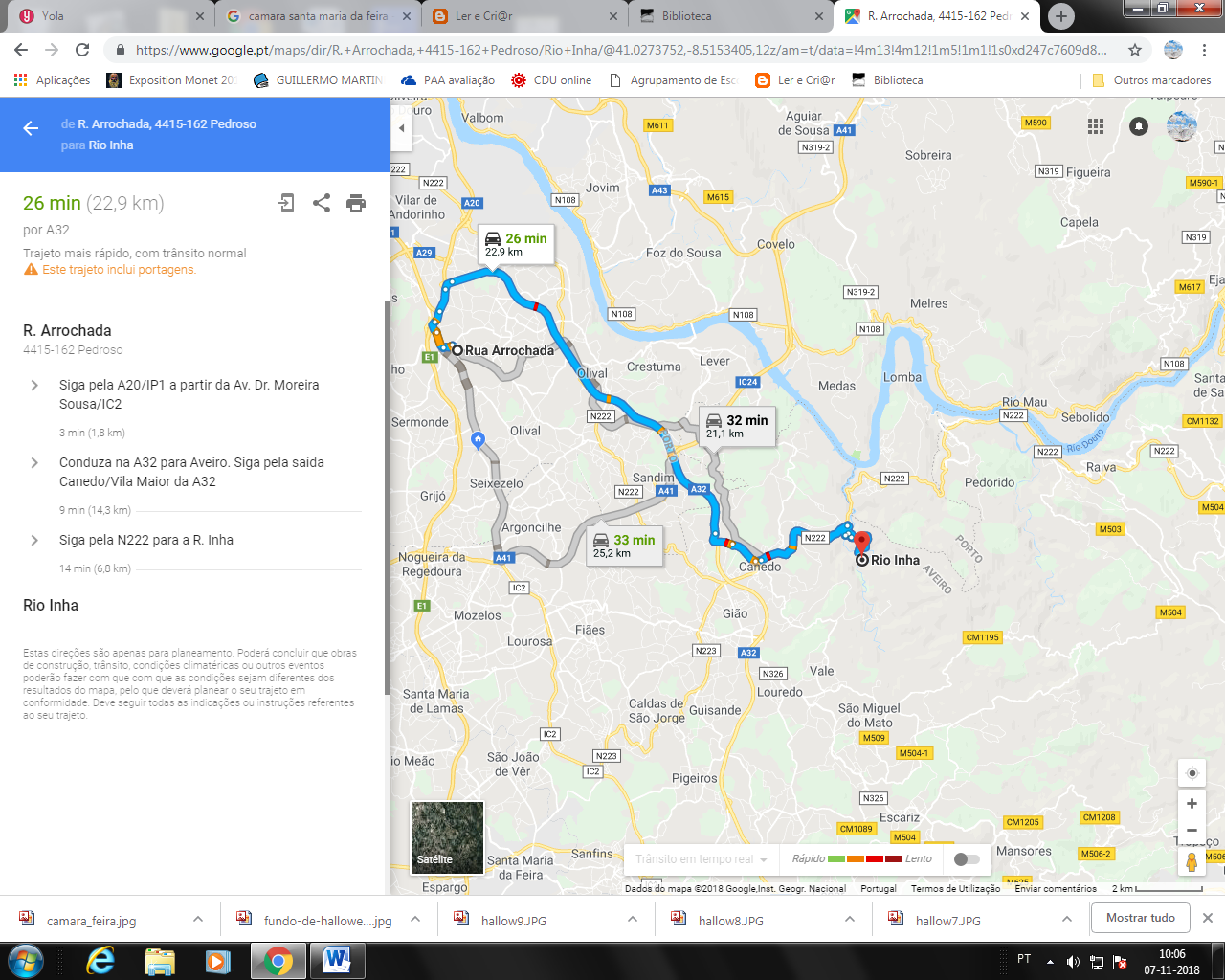 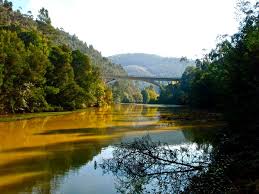 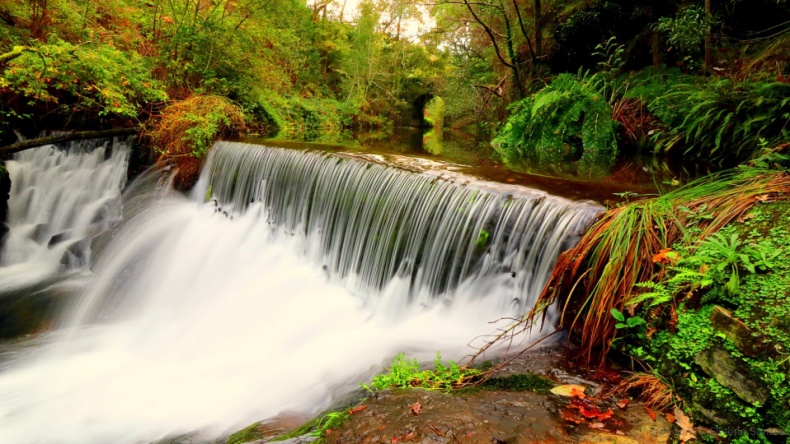 